SDH Kněžičky Vás srdečně zve na 
 opékání špekáčků a grilované selátko  
KDY:  30.4.2017 od 18 hod.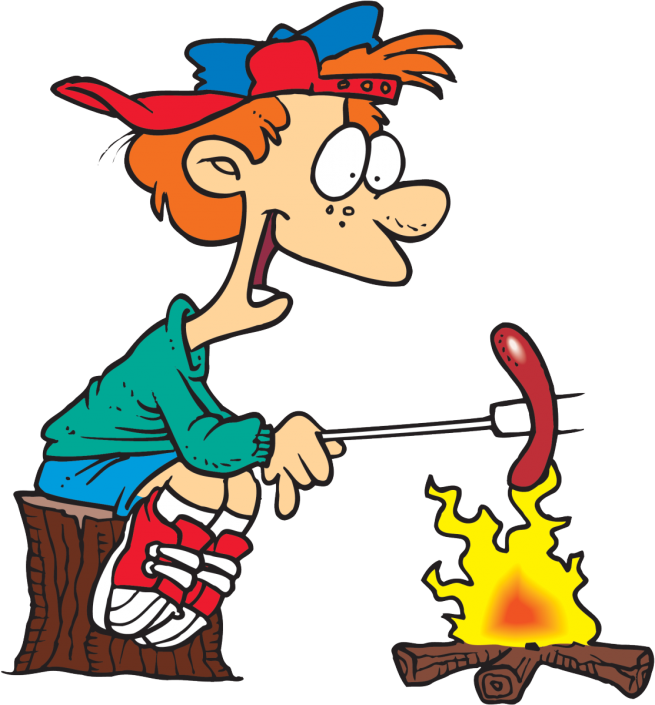 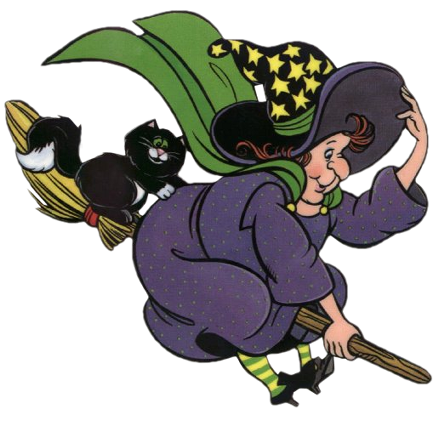 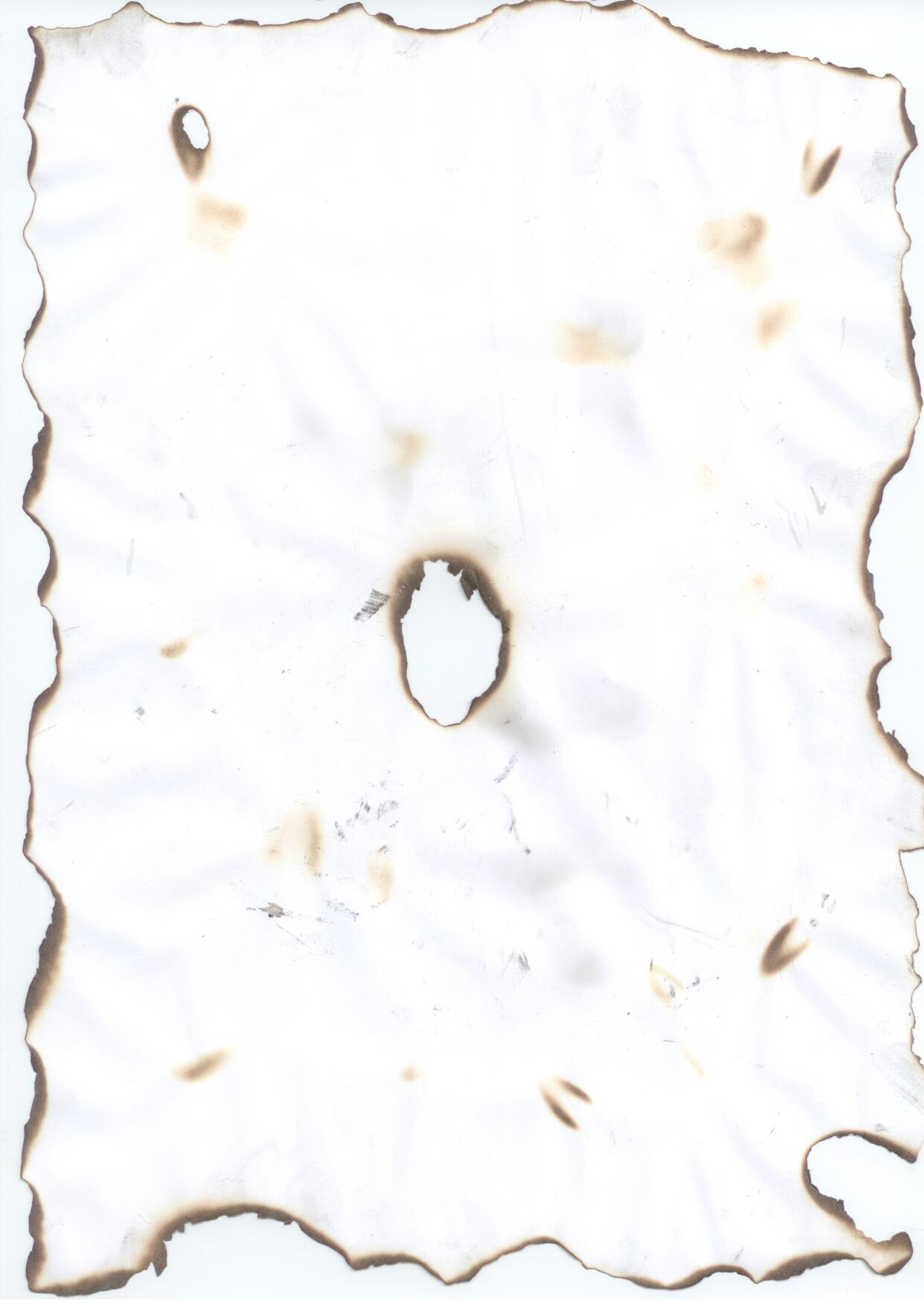 KDE: Před kulturním domem